ВСЕРОССИЙСКАЯ ОЛИМПИАДА ШКОЛЬНИКОВ ПО ФИЗИЧЕСКОЙ КУЛЬТУРЕ 2020-2021 уч. г. ШКОЛЬНЫЙ ЭТАП ТЕОРЕТИКО-МЕТОДИЧЕСКИЙ ТУР 7-8 классыИнструкция по выполнению заданийВам предлагаются задания, соответствующие требованиям к уровню знаний учащихся общеобразовательных школ по предмету «Физическая культура».Задания объединены в 3 группы.I.	Задания с выбором одного правильного ответа. При выполнении этих заданий необходимо выбрать единственно правильный вариант из предложенных. Среди вариантов могут встретиться частично правильные, не подходящие в качестве ответа. Правильным является только один ответ - тот, который наиболее полно соответствует смыслу утверждения. Выбранный вариант отмечается зачёркиванием соответствующего квадрата в бланке ответов: «а», «б», «в» или «г».Внимательно читайте задания и предлагаемые варианты ответов. Старайтесь не угадывать, а логически обосновывать сделанный Вами выбор. Пропускайте задания, ответы на которые вызывают затруднение. Это позволит сэкономить время для выполнения других заданий. Впоследствии Вы сможете вернуться к пропущенному заданию.Правильно выполненные задания этой группы оцениваются в 1 балл.II.	Задания, в которых необходимо завершить высказывание. Привыполнении этих заданий необходимо самостоятельно подобрать недостающие слова, чтобы получилось верное утверждение. Подобранные слова вписывайте в соответствующую графу бланка ответов.Правильно выполненные задания этой группы оцениваются в 2 балла.III.	Задания на установление соответствия между понятиями. Каждое верно установленное соответствие этой группы оценивается в 1 балл.Контролируйте время выполнения заданий.Полноценное выполнение третьей группы заданий может потребовать больше времени.Время выполнения всех заданий - 45 минут.Будьте внимательны, делая записи в бланке ответов. Исправления и подчистки оцениваются как неправильный ответ.Желаем успеха!I. Задания с выбором одного правильного ответа.1.	Чем знаменит Пьер де Кубертен?а)	Он был первым олимпийским чемпионом.б)	Он возродил олимпийские игры.в)	Он ввёл панкратион в программу Олимпийских игр.г)	Он был первым президентом Международного олимпийского комитета.2.	Как называется свод основных законов и принципов олимпийского
движения?а)	гимн Олимпийских игрб)	олимпийская хартияв)	программа Олимпийских игрг)	девиз Олимпийских игр3.	На каком континенте не проводились Олимпийские игры?а)	Австралияб)	Азияв)	Америкаг)	Африка4.	Кто является первым олимпийским чемпионом игр современности?а)	Джеймс Конноли, лёгкая атлетикаб)	Карл Шуман, гимнастикав)	Альфред Асикайнен, борьбаг)	Александр Петров, борьба5.	Какое   физическое   качество   преимущественно   воздействует   на
функциональные системы организма?а)	выносливостьб)	силав)	быстротаг)	ловкость6.	Какова основная функция соревнований?а)	максимальная реализация своих возможностейб)	повышение уровня здоровьяв)	воспитание физических качествг)	общение между людьми7.	Что из перечисленного относится к интенсивности нагрузки?а)	количество повторений упражненияб)	время выполнения упражненияв)	скорость выполнения упражнения8.	Как называется физическая культура для людей с ограниченными
возможностями здоровья, включая инвалидов?а)	лечебнаяб)	оздоровительнаяв)	реабилитационнаяг)	адаптивная9.	Какой из перечисленных снарядов относится к метательным?а)	молот	б)	гиря		в)	штанга		г)	шест10.	Сколько ступеней различают при сдаче ВФСК «Готов к труду и обороне»?а) 9б) 10в) 11г) 1311. Разновидностью какой спортивной игры является стритбол?а)	баскетболб)	волейболв)	гандболг)	регби12.Что понимается под технической подготовкой?а)	обучение двигательным действиямб)	воспитание физических качествв)	способность выполнять двигательное действие автоматизированног)	перемещение тела в пространстве и времени13.	С какой целью проводится физкультминутка?а)	обучение двигательным действиямб)	преодоление утомленияв)	воспитание физических качествг)	воспитание качеств личности14.	В каком году впервые был введён физкультурный комплекс «Готов
к труду и обороне»?а)	в 1917 г.б)	в 1931 г.в)	в 1952 г.г)	в 1978 г15.	В каком из игровых видов спорта нет ведения мяча?а)	хоккейб)	футболв)	флорболг)	баскетболII.	Задания, в которых необходимо завершить высказывание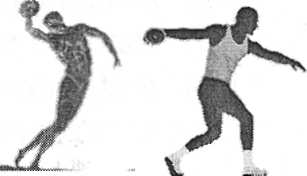 Завершите определение, вписав соответствующее слово в бланк ответов.Назовите спортивную дисциплину, представленную на рисунке, присутствующую на древних и современных Олимпийских играх.Как называлась дистанция, соответствующая 192,27 м, на которой соревновались в беге на Олимпийских играх древности?III.	Задания   на  соотнесение  понятий   и   определений   (задания  «на
соответствие»)18.	Установите соответствие между цветами колец из Олимпийского
символа и континентами.20.Установите   соответствие   между   изображениями   контрольных упражнений и физическими качествами, которые они оценивают1) красныйА) Африка2) синийБ) Америка3) жёлтыйВ) Европа4) чёрныйГ) Австралия5) зелёныйД) Азия19. Установите соответствие между изображениями спортивной обуви и спортивными дисциплинами.19. Установите соответствие между изображениями спортивной обуви и спортивными дисциплинами.1) 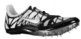 А) лыжные гонки2) 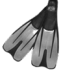 Б) хоккей3) 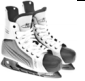 В)борьба4) 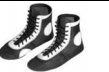 Г) гимнастика5) 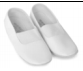 Д) плавание6) 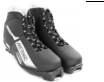 Е) бегА) ловкость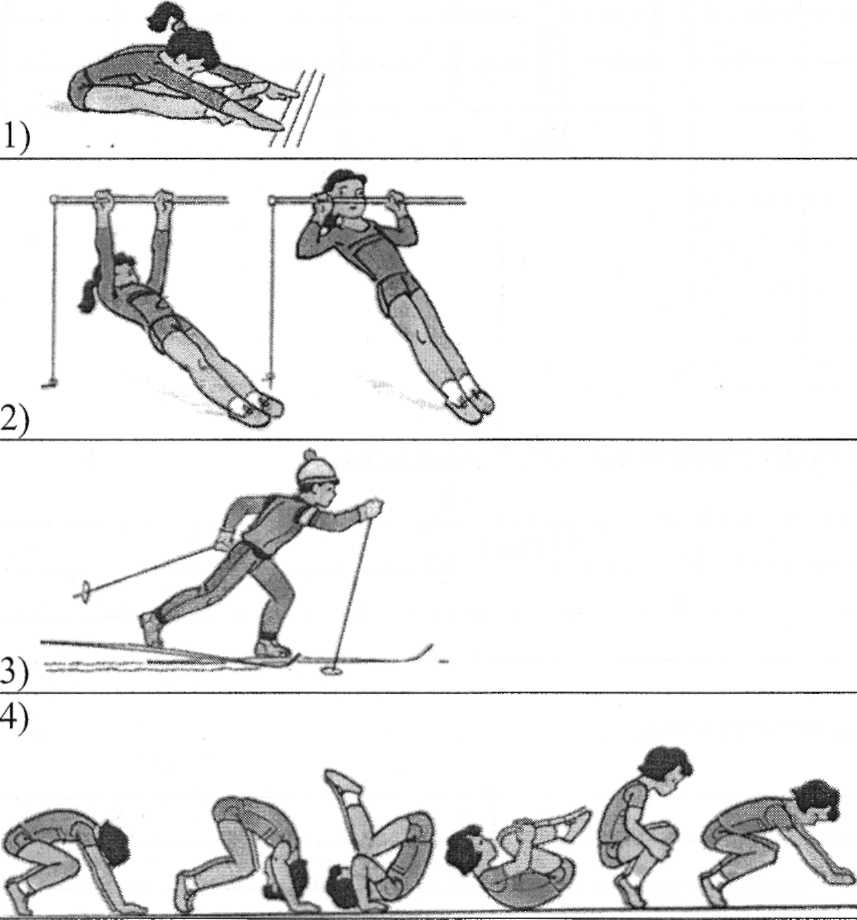 Б)выносливостьВ)гибкостьГ)сила